САРАТОВСКАЯ ГОРОДСКАЯ ДУМАРЕШЕНИЕ31.05.2018 № 34-261 г. СаратовО делегировании депутатов Саратовской городской Думы для включения                  в состав комиссии по контролю за деятельностью муниципальных унитарных предприятий и учреждений городаСаратовская городская ДумаРЕШИЛА:1. Делегировать для включения в состав комиссии по контролю за деятельностью муниципальных унитарных предприятий и учреждений города следующих депутатов:1.1. Комарова О.К.	1.2. Чернова Е.А.	1.3. Янкловича А.Ю.2. Настоящее решение вступает в силу со дня его принятия.Председатель Саратовской городской Думы                                                      В.В. Малетин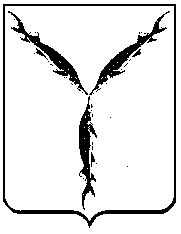 